МУНИЦИПАЛЬНОЕ БЮДЖЕТНОЕ ОБЩЕОБРАЗОВАТЕЛЬНОЕ УЧРЕЖДЕНИЕПЛАТОНОВСКАЯ СРЕДНЯЯ ОБЩЕОБРАЗОВАТЕЛЬНАЯ ШКОЛА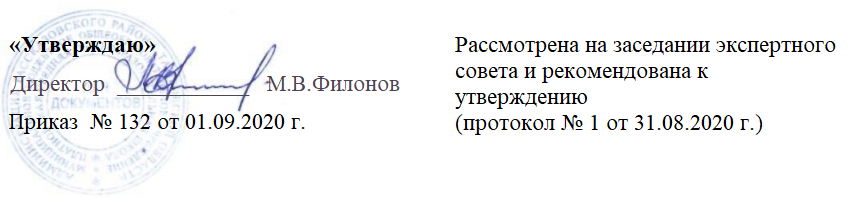 Рабочая программаучебного предмета «Литературное чтение»для начального общего образованияСрок освоения программы: 4 года (1- 4 классы)3 классСоставитель:Рудакова Елена Анатольевнаучитель начальных классов                                                    2020 годПОЯСНИТЕЛЬНАЯ ЗАПИСКА          Рабочая программа учебного предмета «Литературное чтение» составлена в соответствие с требованиями ФГОС НОО и одобрена решением федерального учебно-методического объединения по начальному общему образованию (протокол от 8 апреля 2015 г. № 1/15)(https://fgosreestr.ru/). Данная программа разработана на основе: 1.Федерального Закона «Об образовании в РФ»от 29.12.2012 № 273 (с изм. и доп., вступ. в силу 01.09.2020); 2.Федерального перечня учебников (приказы Министерства просвещения РФ №345 от 28.12.2018 г., № 632от 22.11.2019 г.); 3.Санитарно-эпидемиологическими требованиями к условиям и организации обучения в общеобразовательных учреждениях «Об утверждении СанПин 2.4.2.2821-10» постановление Главного санитарного врачаРФ от 29.12.2010 г. №189 (в редакции от 22.05.2019 г.);  4.«Об утверждения перечня средств обучения и воспитания, необходимых для реализации образовательных программ начального общего образования …, соответствующим новым условиям образования…»приказ Министерства просвещения РФ №465 от 03.09.2019 г..       УМК: учебник: Л.Ф. Климанова, С.Г.Макеева, Литературное чтение. М.: Просвещение, 2017. (Образовательный стандарт). М.: Просвещение. Сборник рабочих программ. Система учебников "ПЕРСПЕКТИВА" 1-4 классы. Л.Ф.Климанова, А.А.Плешаков и др. Данная программа может реализовываться через дистанционную форму обученияI.	ПЛАНИРУЕМЫЕ РЕЗУЛЬТАТЫ ОСВОЕНИЯ УЧЕБНОГО ПРЕДМЕТА«ЛИТЕРАТУРНОЕ ЧТЕНИЕ»Изучение литературного чтения на ступени начального общего образования направлено на достижение следующих целей:осознание значимости чтения для своего дальнейшего развития и успешного обучения по другим предметам на основе осознания и развития дошкольного и внешкольного опыта, связанного с художественной литературой; формирование потребности в систематическом чтении как средстве познания мира и самого себя;формирование собственной позиции в жизни, расширение кругозора,     чтение художественных, научно-популярных и учебных текстов;знакомство с культурно-историческим наследием России и общечеловеческими ценностями для развития этических чувств и эмоционально-нравственной отзывчивости.ТРЕБОВАНИЯ К УРОВНЮ ПОДГОТОВКИ ВЫПУСКНИКОВ             Младшие школьники будут учиться полноценно воспринимать художественную литературу, воспроизводить в воображении словесные художественные образы, эмоционально отзываться на прочитанное, высказывать свою точку зрения и уважать мнение собеседника. Они получат возможность воспринимать художественное произведение как особый вид искусства, соотносить его с другими видами искусства как источниками формирования эстетических потребностей и чувств, познакомятся с некоторыми коммуникативными и эстетическими возможностями родного языка, используемыми в художественных произведениях, научатся соотносить собственный жизненный опыт с художественными впечатлениями.К концу обучения в начальной школе дети будут готовы к дальнейшему обучению и систематическому изучению литературы в средней школе, будет достигнут необходимый уровень читательской компетентности, речевого развития, сформированы универсальные действия, отражающие учебную самостоятельность и познавательные интересы, основы элементарной оценочной деятельности.Выпускники овладеют техникой чтения(правильным плавным чтением, приближающимся к темпу нормальной речи), приемами понимания прочитанного и прослушанного произведения, элементарными приемами анализа, интерпретации и преобразования художественных, научно-популярных и учебных текстов. Научатся самостоятельно выбирать интересующую литературу, пользоваться словарями и справочниками, осознают себя как грамотного читателя, способного к творческой деятельности.Школьники научатся вести диалог в различных коммуникативных ситуациях, соблюдая правила речевого этикета, участвовать в обсуждении прослушанного (прочитанного) произведения. Они будут составлять несложные монологические высказывания о произведении (героях, событиях); устно передавать содержание текста по плану; составлять небольшие тексты повествовательного характера с элементами рассуждения и описания. Выпускники научатся декламировать (читать наизусть) стихотворные произведения. Они получат возможность научиться выступать перед знакомой аудиторией (сверстников, родителей, педагогов) с небольшими сообщениями, используя иллюстративный ряд (плакаты, презентацию).Выпускники начальной школы приобретут первичные умения работы с учебной и научно-популярной литературой, будут находить и использовать информацию для практической работы.Выпускники овладеют основами коммуникативной деятельности, на практическом уровне осознают значимость работы в группе и освоят правила групповой работы, научится осознавать значимость чтения для дальнейшего обучения, саморазвития. Воспринимать чтение как источник эстетического, нравственного, познавательного опыта; понимать цель чтения: удовлетворение читательского интереса и приобретение опыта чтения, поиск фактов и суждений, аргументации, иной информации. Прогнозировать содержание текста художественного произведения по заголовку, автору, жанру и осознавать цель чтения; читать со скоростью, позволяющей понимать смысл прочитанного.Различать на практическом уровне виды текстов (художественный, учебный, справочный), опираясь на особенности каждого вида текста; читать (вслух) выразительно доступные для данного возраста использовать различные виды чтения: изучающее, выборочное ознакомительное, выборочное поисковое, выборочное просмотровое в соответствии с целью чтения (для всех видов текстов); ориентироваться в содержании художественного, учебного и научно-популярного текста, понимать его смысл (при чтении вслух и про себя, при прослушивании): прозаические произведения и декламировать стихотворные произведения после предварительной подготовки.        Для художественных текстов: определять главную мысль и героев произведения; воспроизводить в воображении словесные художественные образы и картины жизни, изображенные автором; этически оценивать поступки персонажей, формировать свое отношение к героям произведения; определять основные события и устанавливать их последовательность; озаглавливать текст, передавая в заголовке главную мысль текста; находить в тексте требуемую информацию (конкретные сведения, факты, описания), заданную в явном виде; задавать вопросы по содержанию произведения и отвечать на них, подтверждая ответ примерами из текста; объяснять значение слова с опорой на контекст, с использованием словарей и другой справочной литературы;Для научно-популярных текстов: определять основное содержание текста; озаглавливать текст, в краткой форме отражая в названии основное содержание текста; находить в тексте требуемую информацию (конкретные сведения, факты, описания явлений, процессов), заданную в явном виде; задавать вопросы по содержанию текста и отвечать на них, подтверждая ответ примерами из текста; объяснять значение слова с опорой на контекст, с использованием словарей и другой справочной литературы; Для художественных текстов: устанавливать взаимосвязь между событиями, фактами, поступками (мотивы, последствия), чувствами героев, опираясь на содержание текста.Для научно-популярных текстов: устанавливать взаимосвязь между отдельными фактами, событиями, явлениями, описаниями, процессами и между отдельными частями текста, опираясь на его содержание.Различать на практическом уровне виды текстов (художественный и научно-популярный), опираясь на особенности каждого вида текста (для всех видов текстов).В результате изучения литературного чтения ученик должен научиться:осмысливать эстетические и нравственные ценности художественного текста и высказывать суждение;высказывать собственное суждение о прочитанном (прослушанном) произведении, доказывать и подтверждать его фактами со ссылками на текст;устанавливать ассоциации с жизненным опытом, с впечатлениями от восприятия других видов искусства; составлять по аналогии устные рассказы (повествование, рассуждение, описание).Круг детского чтения (для всех видов текстов)осуществлять выбор книги в библиотеке (или в контролируемом Интернете) по заданной тематике или по собственному желанию;вести список прочитанных книг с целью использования его в учебной и внеучебной деятельности, в том числе для планирования своего круга чтения;составлять аннотацию и краткий отзыв на прочитанное произведение по заданному образцу;работать с тематическим каталогом;работать с детской периодикой;самостоятельно писать отзыв о прочитанной книге (в свободной форме).Литературоведческая пропедевтика (только для художественных текстов)распознавать некоторые отличительные особенности художественных произведений (на примерах художественных образов и средств художественной выразительности);отличать на практическом уровне прозаический текст
от стихотворного, приводить примеры прозаических и стихотворных текстов;различать художественные произведения разных жанров (рассказ, басня, сказка, загадка, пословица), приводить примеры этих произведений;находить средства художественной выразительности (метафора, олицетворение, эпитет);воспринимать художественную литературу как вид искусства, приводить примеры проявления художественного вымысла в произведениях;сравнивать, сопоставлять, делать элементарный анализ различных текстов, используя ряд литературоведческих понятий (фольклорная и авторская литература, структура текста, герой, автор) и средств художественной выразительности (иносказание, метафора, олицетворение, сравнение, эпитет);определять позиции героев художественного текста, позицию автора художественного текста.Творческая деятельность (только для художественных текстов)создавать по аналогии собственный текст в жанре сказки и загадки;восстанавливать текст, дополняя его начало или окончание, или пополняя его событиями;составлять устный рассказ по репродукциям картин художников и/или на основе личного опыта;составлять устный рассказ на основе прочитанных произведений с учетом коммуникативной задачи (для разных адресатов);вести рассказ (или повествование) на основе сюжета известного литературного произведения, дополняя и/или изменяя его содержание, например, рассказывать известное литературное произведение от имени одного из действующих лиц или неодушевленного предмета;писать сочинения по поводу прочитанного в виде читательских аннотации или отзыва;создавать серии иллюстраций с короткими текстами по содержанию прочитанного (прослушанного) произведения;создавать проекты в виде книжек-самоделок, презентаций с аудиовизуальной поддержкой и пояснениями;работать в группе, создавая сценарии и инсценируя прочитанное (прослушанное, созданное самостоятельно) художественное произведение, в том числе и в виде мультимедийного продукта (мультфильма)II. СОДЕРЖАНИЕ УЧЕБНОГО ПРЕДМЕТА «ЛИТЕРАТУРНОЕ ЧТЕНИЕ»Виды речевой и читательской деятельностиАудирование (слушание)Восприятие на слух звучащей речи (высказывание собеседника, чтение различных текстов). Адекватное понимание содержания звучащей речи, умение отвечать на вопросы по содержанию услышанного произведения, определение последовательности событий, осознание цели речевого высказывания, умение задавать вопрос по услышанному учебному, научно-познавательному и художественному произведению.Чтение.Чтение вслух. Постепенный переход от слогового к плавному осмысленному правильному чтению целыми словами вслух (скорость чтения в соответствии с индивидуальным темпом чтения), постепенное увеличение скорости чтения. Установка на нормальный для читающего темп беглости, позволяющий ему осознать текст. Соблюдение орфоэпических и интонационных норм чтения. чтение предложений с интонационным выделением знаков препинания. Понимание смысловых особенностей разных по виду и типу текстов, передача их с помощью интонирования.Чтение про себя. Осознание смысла произведения при чтении про себя (доступных по объему и жанру произведений). Определение вида чтения (изучающее, ознакомительное, просмотровое, выборочное). Умение находить в тексте необходимую информацию. Понимание особенностей разных видов чтения: факта, описания, дополнения высказывания и др.Работа с разными видами текста. Общее представление о разных видах текста: художественных, учебных, научно-популярных – и их сравнение. Определение целей создания этих видов текста. Особенности фольклорного текста.Практическое освоение умения отличать текст от набора предложений. Прогнозирование содержания книги по ее названию и оформлению.Самостоятельное определение темы, главной мысли, структуры; деление текста на смысловые части, их озаглавливание. Умение работать с разными видами информации.Участие в коллективном обсуждении: умение отвечать на вопросы, выступать по теме, слушать выступления товарищей, дополнять ответы по ходу беседы, используя текст. Привлечение справочных и иллюстративно-изобразительных материалов.Библиографическая культура. Книга как особый вид искусства. Книга как источник необходимых знаний. Первые книги на Руси и начало книгопечатания (общее представление). Книга учебная, художественная, справочная. Элементы книги: содержание или оглавление, титульный лист, аннотация, иллюстрации. Виды информации в книге: научная, художественная (с опорой на внешние показатели книги, ее справочно-иллюстративный материал).Типы книг (изданий): книга-произведение, книга-сборник, собрание сочинений, периодическая печать, справочные издания (справочники, словари, энциклопедии).Выбор книг на основе рекомендованного списка, картотеки, открытого доступа к детским книгам в библиотеке. Алфавитный каталог. Самостоятельное пользование соответствующими возрасту словарями и справочной литературой.Работа с текстом художественного произведения. Понимание заглавия произведения, его адекватное соотношение с содержанием. Определение особенностей художественного текста: своеобразие выразительных средств языка (с помощью учителя). Осознание того, что фольклор есть выражение общечеловеческих нравственных правил и отношений.Понимание нравственного содержания прочитанного, осознание мотивации поведения героев, анализ поступков героев с точки зрения норм морали. Осознание понятия «Родина», представления о проявлении любви к Родине в литературе разных народов (на примере народов России). Схожесть тем, идей, героев в фольклоре разных народов. Самостоятельное воспроизведение текста с использованием выразительных средств языка: последовательное воспроизведение эпизода с использованием специфической для данного произведения лексики (по вопросам учителя), рассказ по иллюстрациям, пересказ.Характеристика героя произведения с использованием художественно-выразительных средств данного текста. Нахождение в тексте слов и выражений, характеризующих героя и событие. Анализ (с помощью учителя), мотивы поступка персонажа. Сопоставление поступков героев по аналогии или по контрасту. Выявление авторского отношения к герою на основе анализа текста, авторских помет, имен героев.Характеристика героя произведения. Портрет, характер героя, выраженные через поступки и речь.Освоение разных видов пересказа художественного текста: подробный, выборочный и краткий (передача основных мыслей).Подробный пересказ текста: определение главной мысли фрагмента, выделение опорных или ключевых слов, озаглавливание, подробный пересказ эпизода; деление текста на части, определение главной мысли каждой части и всего текста, озаглавливание каждой части и всего текста, составление плана в виде назывных предложений из текста, в виде вопросов, в виде самостоятельно сформулированного высказывания.Самостоятельный выборочный пересказ по заданному фрагменту: характеристика героя произведения (отбор слов, выражений в тексте, позволяющих составить рассказ о герое), описание места действия (выбор слов, выражений в тексте, позволяющих составить данное описание на основе текста). Вычленение и сопоставление эпизодов из разных произведений по общности ситуаций, эмоциональной окраске, характеру поступков героев.Работа с учебными, научно-популярными и другими текстами. Понимание заглавия произведения; адекватное соотношение с его содержанием. Определение особенностей учебного и научно-популярного текста (передача информации). Понимание отдельных, наиболее общих особенностей текстов былин, легенд, библейских рассказов (по отрывкам или небольшим текстам). Знакомство с простейшими приемами анализа различных видов текста: установление причинно-следственных связей. Определение главной мысли текста. Деление текста на части. Определение микротем. Ключевые или опорные слова. Построение алгоритма деятельности по воспроизведению текста. Воспроизведение текста с опорой на ключевые слова, модель, схему. Подробный пересказ текста. Краткий пересказ текста (выделение главного в содержании текста).Говорение (культура речевого общения)Осознание диалога как вида речи. Особенности диалогического общения: понимать вопросы, отвечать на них и самостоятельно задавать вопросы по тексту; выслушивать, не перебивая, собеседника и в вежливой форме высказывать свою точку зрения по обсуждаемому произведению (учебному, научно-познавательному, художественному тексту). Доказательство собственной точки зрения с опорой на текст или собственный опыт. Использование норм речевого этикета в условиях внеучебного общения. Знакомство с особенностями национального этикета на основе фольклорных произведений.Работа со словом (распознавать прямое и переносное значения слов, их многозначность), целенаправленное пополнение активного словарного запаса.Монолог как форма речевого высказывания. Монологическое речевое высказывание небольшого объема с опорой на авторский текст, по предложенной теме или в виде (форме) ответа на вопрос. Отражение основной мысли текста в высказывании. Передача содержания прочитанного или прослушанного с учетом специфики научно-популярного, учебного и художественного текста. Передача впечатлений (из повседневной жизни, художественного произведения, изобразительного искусства) в рассказе (описание, рассуждение, повествование). Самостоятельное построение плана собственного высказывания. Отбор и использование выразительных средств языка (синонимы, антонимы, сравнение) с учетом особенностей монологического высказывания.Устное сочинение как продолжение прочитанного произведения, отдельных его сюжетных линий, короткий рассказ по рисункам либо на заданную тему.Письмо (культура письменной речи)Нормы письменной речи: соответствие содержания заголовку (отражениетемы, места действия, характеров героев), использование в письменной речи выразительных средств языка (синонимы, антонимы, сравнение) в мини-сочинениях (повествование, описание, рассуждение), рассказ на заданную тему, отзыв.Круг детского чтенияПроизведения устного народного творчества разных народов России. Произведения классиков отечественной литературы XIX–ХХ вв., классиков детской литературы, произведения современной отечественной (с учетом многонационального характера России) и зарубежной литературы, доступные для восприятия младших школьников.Представление разных видов книг: историческая, приключенческая, фантастическая, научно-популярная, справочно-энциклопедическая литература; детские периодические издания (по выбору).Основные темы детского чтения: фольклор разных народов, произведения о Родине, природе, детях, братьях наших меньших, добре и зле, юмористические произведения.Литературоведческая пропедевтика (практическое освоение)Ориентировка в литературных понятиях: художественное произведение, художественный образ, искусство слова, автор (рассказчик), сюжет, тема; герой произведения: его портрет, речь, поступки, мысли; отношение автора к герою.Общее представление о композиционных особенностях построения разных видов рассказывания: повествование (рассказ), описание (пейзаж, портрет, интерьер), рассуждение (монолог героя, диалог героев).Прозаическая и стихотворная речь: узнавание, различение, выделение особенностей стихотворного произведения (ритм, рифма).Фольклор и авторские художественные произведения (различение).Жанровое разнообразие произведений. Малые фольклорные формы (колыбельные песни, потешки, пословицы и поговорки, загадки) – узнавание, различение, определение основного смысла. Сказки (о животных, бытовые, волшебные). Художественные особенности сказок: лексика, построение (композиция). Литературная (авторская) сказка.Рассказ, стихотворение, басня – общее представление о жанре, особенностях построения и выразительных средствах.Творческая деятельность обучающихся (на основе литературных произведений)Интерпретация текста литературного произведения в творческой деятельности учащихся: чтение по ролям, инсценирование, драматизация; устное словесное рисование, знакомство с различными способами работы с деформированным текстом и использование их (установление причинно-следственных связей, последовательности событий: соблюдение этапности в выполнении действий); изложение с элементами сочинения, создание собственного текста на основе художественного произведения (текст по аналогии), репродукций картин художников, по серии иллюстраций к произведению или на основе личного опыта.III.ТЕМАТИЧЕСКОЕ ПЛАНИРОВАНИЕ УЧЕБНОГО ПРЕДМЕТА«ЛИТЕРАТУРНОЕ ЧТЕНИЕ»ПРИЛОЖЕНИЕ Календарно-тематическое планирование уроков литературного чтения 3 класса на 2020-2021учебный год в соответствии с требованиями ФГОС (предметная линия «Перспектива»). УМК: учебник: Л.Ф. Климанова, С.Г.Макеева, Литературное чтение. М.: Просвещение, 2017. (Образовательный стандарт). М.: Просвещение. Сборник рабочих программ. Система учебников "ПЕРСПЕКТИВА" 1-4 классы. Л.Ф.Климанова, А.А.Плешаков и др. №Название модуля, темыКоличество часовКоличество часовКоличество часовФормы контроля/ аттестации №Название модуля, темыВсегоТеорияПрактикаФормы контроля/ аттестации1.Вводный. Знакомство с учебником.112.Книги – мои друзья.4Проект3.Жизнь дана на добрые дела.17215Проверочная  работа-14.Волшебная сказка.15114Проверочная  работа-15.Люби все живое.20317Проверочная  работа-16.Картины русской природы.122107.Великие русские писатели.30327Контрольная работа-18.Литературная сказка.19118Проверочная  работа-19.Картины родной природы. Повторение.22418Итоговая контрольная работа-1 Промежуточный контроль (в форме Комплексной итоговой работы).Итого140ч16ч124ч6№ п/пТема урокаКол-во часовТип урокаЭлементы содержанияТребования к уровню подготовки обучающихсяВид контроляУниверсальные учебные действия Дата проведенияДата проведения№ п/пТема урокаКол-во часовТип урокаЭлементы содержанияТребования к уровню подготовки обучающихсяВид контроляУниверсальные учебные действия ПланФакт123456789101Вводный. Знакомство с учебником.1Поста-новка учебной задачи.Знакомство с системой условных  обозначений. Содержание учебника. Обращение авторов учебника.Научатся называть элементы учебной книги, быстро в них ориентироваться.текущийФормулировать учебную задачу урока.Анализировать текст, выделять в нем основную мысль.2Книги – мои друзья.Введение в содержание раздела. Наставления детям Владимира Мономаха.1Поста-новка учебной задачиЗнакомство с разделом учебника.Правила общения с книгой.Научатся быстро  ориентироваться в книге.текущийОриентироваться в учебнике и его системе условных обозначений.Развивать память, речь, мышление, воображение.3Б.Горбачевский. Первопечатник Иван Федоров.1Решение частных задач.Деятельность первопечатника  Ивана Федорова.Научатся определять тему и основную мысль произведения.текущийОсознавать пользу книг и чтения для себя. Проявлять бережное отношение к книге.Оценивать свою работу на уроке.4Первая «Азбука» Ивана Федорова. Наставления Библии.Жизнь и творчество С.С. Милосердова.1Решение частных задач.Деятельность первопечатника  Ивана Федорова.Научатся объяснять, в чем ценность книги, нравственный смысл стихотворений о книгах.текущийАнализировать высказывания выдающихся людей о книгах.Отрабатывать навы-ки выразительного чтения.5Проект «Мы идем в музей книги».1Решение частных задач.Обобщение знаний по разделу.Первые летописи.Научатся осуществлять поиск необходимой информации в книге.текущийАнализировать высказывания выдающихся людей о книгах.Формировать навы-ки связной речи, выразительного чтения.6Жизнь дана на добрые дела.Введение в содержание раздела. Работа с выставкой книг.1Поста-новка учебной задачиЗнакомство с новым разделом.Научатся анализировать художественный текст.текущийВоспитывать чувст-во товарищества.Отрабатывать навыки вырази-тельного чтения.Прививать интерес к чтению.7Пословицы разных народов о человеке и его делах.1Решение частных задач.Знакомство с пословицами и поговорками разных народов.Научатся работать с текстом, определять главную мысль.текущийВоспринимать на слух художественное произведение. Анализировать по-словицы и поговорки. Формировать навы-ки беглого чтения.8В.И.Даль. Пословицы и поговорки разных народов.С.С.Милосердов. Колосья.1Решение частных задачЖизнь и творчество В.И.Даля.Научатся работать с текстом, определять главную мысль.текущийПрививать интерес к чтению.Воспринимать на слух художественное произведение. Анализировать по-словицы и поговорки.9Н.Носов «Огурцы». Смысл поступка.1Решение частных задачЖизнь и творчество Н.Носова.Научатся работать с текстом, определять основную мысль текста.текущийСоотносить иллюст-рацию с текстом.Ориентироваться в учебной и художест-венной книге.Самостоятельно и целенаправленно выбирать книги.10Н.Носов «Огурцы». Характеристика героя.1Решение частных задачЖизнь и творчество Н.Носова.Научатся анализировать текст, делить его на части.текущийВоспитывать уважение к пожилым людям.Формировать навы-ки беглого чтения и правильной речи.Прививать интерес к чтению.11Создание рассказа по аналогии на тему «Что такое добро».1Поста-новка учебной задачиСоставление рассказов на заданную тему.Научатся составлять план и подбирать пословицы  тексте.тематическийСовершенствовать творческие способности детей.Упражнять в словесном рисовании.Формировать навы-ки связной речи, вы-разительного чтения.12М.Зощенко «Не надо врать». Смысл поступка. С.С.Милосердов. Родники.1Решение частных задачЖизнь и творчество М.Зощенко.Научатся работать с текстом, соотносить иллюстрацию с текстом.текущийФормулировать учебные задачи урока.Формировать навы-ки связной речи, вы-разительного чтения.13М.Зощенко «Не надо врать». Пересказ.1Поста-новка учебной задачи.Жизнь и творчество М.Зощенко.Научатся понимать и анализировать юмористический текст.текущийДелить текст на части.Формировать навы-ки беглого чтения и правильной речи.Прививать интерес к чтению.14Л. Каминский «Сочинение». Анализ рссказа.1Решение частных задачЖизнь и творчество Л.Каминского.Научатся работать с текстом, соотносить иллюстрацию с текстом.текущийСоотносить иллюст-рацию с текстом.Находить необходи-мую информацию в книге.Формулировать учебные задачи урока.15Составление отзыва о прочитанном произведении. Обсуждение отзыва в группе.1Решение частных задачСоставление отзыва о прочитанном произведении.Научатся работать с текстом.текущийФормулировать учебные задачи урока. Формировать навы-ки беглого чтения и павильной речи.16М.Зощенко Через тридцать лет».Поступок героя. С.С.Милосердов. Июль.1Решение частных задачЗнакомство с произведениями М.Зощенко.Научатся работать с текстом.текущийНаходить необходи-мую информацию в книге. Формулировать учебные задачи урока. Оценивать свою работу на уроке.17Мы идем в библиотеку. Рассказы о детях.1Поста-новка учебной задачиМногообразие детской литературы.Научатся находить книгу в библиотеке по заданной теме.тематическийСочинять свои тексты на основе художественного текста. Находить необходи-мую информацию в книге.18Самостоятельное чтение. Н.Носов «Трудная задача».1Решение частных задачНовое произведение Н.Носова.Научатся работать с текстом.тематическийПонимать, сравни-вать и выразительно читать произведения на одну тему.Готовить сообщение по заданной тематике.19Семейное чтение. Притчи.1Решение частных задачПритчи.Научатся анализировать притчи.текущийРаботать с текстом.Находить необходи-мую информацию в книге. Формулировать учебные задачи урока. Готовить сообщение по заданной тематике.20Наш театр. В.Драгунский «Где это видано, где это слыхано…».Инсценирование. С.С.Милосердов. Солома.1Решение частных задачПроизведения В.Драгунского.Научатся принимать участие в драматизации.тематическийОсмысливать произведения В.Драгунского.Коллективно обсуж-дать прочитанное.Работать в группе, распределять роли.Готовить сообщение по заданной тематике.21Маленькие и большие секреты страны Литературии. Обобщение по разделу.1Постановка учебной задачи.Обобщение знаний о юмористических произведениях.Научатся составлять план текста.текущийВыборочно пересказывать текст.Характеризовать героев текста.Находить необходи-мую информацию в соответствии с заданием.22Проверочная работа.1Контроль знанийПроверка сформирован-ности  умения работать с учебной книгой.Научатся работать с учебной книгой.итоговыйУчиться вырази-тельно читать вслух  по слогам и целыми словами.Отвечать на вопро-сы по содержанию.Развивать речь, память, мышление.23Волшебная сказка.Введение в содержание раздела.1Постановка учебной задачиОсобенности волшебной сказки.Научатся отличать героя волшебной сказки от героев других сказок.текущийКлассифицировать книги по разным основаниям.Читать вслух с пос-тепенным переходом на чтение про себя.Самостоятельно осуществлять выбор книги.24Русская сказка «Иван-царевич и Серый Волк». Особенности волшебной сказки. С.С.Милосердов. Колыбель.1Постановка учебной задачиЗнакомство с русской сказкой  «Иван-царевич и Серый Волк».Научатся делить текст на части.текущийДавать характерис-тику героя волшебной сказки.Находить необходи-мую информацию в соответствии с заданием.25Русская сказка «Иван-царевич и Серый Волк». Характеристика героя сказки.1Решение частных задачЗнакомство с русской сказкой  «Иван-царевич и Серый Волк».Научатся давать характеристику героя волшебной сказки.текущийНаходить необходи-мую информацию в соответствии с заданием. Самостоятельно осуществлять выбор книги.26В.Васнецов «Иван-царевич на Сером Волке». Рассказ по картине.1Решение частных задачЗнакомство с русской сказкой  «Иван-царевич и Серый Волк».Научатся подробно пересказывать текст  сказки.текущийОпределять качес-тва главных героев сказки. Высказываться о своем отношении к народным сказкам.27Русская сказка «Летучий корабль». Особенности волшебной сказки.1Решение частных задачЗнакомство с русской сказкой  «Летучий корабль».Научатся делить текст на части.текущийОпределять качес-тва главных героев сказки, называть их. Высказываться о своем отношении к народным сказкам.28Русская сказка «Летучий корабль». Характеристика героев сказки. С.С.Милосердов. Деревья.1Решение частных задачЗнакомство с русской сказкой  «Летучий корабль».Научатся давать характеристику героя волшебной сказки.текущийОпределять качес-тва главных героев сказки. Находить необходи-мую информацию в соответствии с заданием.29Мы идем в библиотеку. Сборники сказок. Тематический каталог.1Постановка учебной задачи.Мы идем в библиотеку. Волшебные сказки.Научатся находить нужную книгу по тематическому каталогу.тематическийФормировать интерес к книге и чтению.Находить необходи-мую информацию в книге.Ориентироваться в учебной и художест-венной книге.30Самостоятельное чтение. Русская сказка «Морозко». Характеристика героев сказки.1Решение частных задачРусская сказка «Морозко». Характеристика героев сказки.Научатся давать характеристику героев сказки..текущийСовершенствовать умение делить текст на части.Составлять план сказки.Характеризовать героев сказки.31Русская сказка «Морозко». Пересказ.1Решение частных задачРусская сказка «Морозко». Научатся пересказывать сказки.текущийОпределять последовательность событий.Находить необходи-мую информацию в  тексте.Работать с текстом.32Семейное чтение.Русская сказка «белая уточка». Смысл сказки. Пересказ. С.С.Милосердов. Деревья.1Решение частных задачЗнакомство с русской народной сказкой «Белая уточка».Научатся делить текст на части.тематическийНаходить нужную книгу в библиотеке. Находить главную мысль сказки, прививать интерес к чтению.33Семейное чтение.Русская сказка «белая уточка». Смысл сказки. Пересказ.1Решение частных задачЗнакомство с русской народной сказкой «Белая уточка».Пересказ.Научатся читать текст осознанно, правильно целыми словами, работать над выразительностью.текущийОтрабатывать навыки выразитель-ного чтения, обогащать речь учащихся.Определять качес-тва главных героев сказки, называть их.34Русская сказка «По щучьему веленью». Наш театр. Инсценирование.1Постановка учебной задачиЗнакомство с русской народной сказкой «По щучьему веленью».Научатся делить текст на части, распределять роли.текущийОпределять после-довательность событий, составлять план. Отрабатывать навыки выразитель-ного чтения, обога-щать речь учащихся.35Русская сказка «По щучьему веленью». Наш театр. Инсценирование.1Решение частных задачЗнакомство с русской народной сказкой «По щучьему веленью».Инсценирование.Научатся восстанавливать события сказки, читать по ролям.текущийЧитать сказку по ролям, составлять план.Рассказывать сказ-ку по иллюстрации-ям, с использованием опорных слов.36Маленькие и большие секреты страны Литературии. Обобщение по разделу. Обобщающий урок по творчеству С.С.Милосердова..1Постановка учебной задачиПовторение и обобщение изученного материала.Научатся ориентироваться в прочитанных произведениях.тематическийОпределять глав-ную мысль сказки. Определять качес-тва главных героев сказки, называть их.Высказываться о своем отношении к народным сказкам.37Проверочная работа.1Контроль знаний.Проверка полученных при изучении раздела знаний.Научатся сравнивать сказочные сюжеты, различать особенности сказок.текущийОпределять глав-ную мысль сказки, инсценировать ее, составлять план.Прививать интерес к чтению, к сказкам.38Люби все живое.Введение в содержание раздела.1Постановка учебной задачиЗнакомство с новым разделом.Научатся воспринимать на слух художественное и научно-познаватель-ное произведение.текущийВоспитывать чувст-во товарищества, взаимопомощи.Читать текст вырази-тельно, передавая настроение Формировать навы-ки беглого чтения и правильной речи.39Сравнение художественной и научно-познавательной литературы.1Решение частных задачЗнакомство с энциклопедическими справочниками.Научатся объяснять значение слов при помощи разных видов словарей.тематическийОриентироваться в учебной и научно-по-знавательной книге.Осуществлять поиск необходимой информации в книге.40К.Паустовский «Барсучий нос».Особенности художественного текста. Жизнь и творчество П.Ф.Шаповалова.1Постановка учебной задачиЗнакомство с произведениями К.Паустовского.Научатся работать с текстом.текущийОсуществлять поиск необходимой информации в книге.Перерабатывать информацию в соот-ветствии с заданием.41К.Паустовский «Барсучий нос». Пересказ.Текст из энциклопедии «Барсук».1Решение частных задачЗнакомство с произведениями К.Паустовского.Научатся видеть и понимать окружа-ющую природу, раз-вивать воображение.текущийОриентироваться в учебной и научно-познавательной книге.Осуществлять поиск необходимой.Прививать любовь к природе.42В.Берестов «Кошкин щенок». Особенности юмористического текста.1Решение частных задачЗнакомство с юмористическим стихотворением.Научатся определять в тексте средства художественной  выразительности.тематическийСравнивать худо-жественные тексты.Перерабатывать информацию в соот-ветствии с заданием. Формировать навы-ки беглого чтения.43Б.Заходер  «Вредный кот». Смысл названия стихотворения.1Решение частных задачЗнакомство с юмористическим стихотворением.Научатся определять в тексте средства художественной  выразительности.текущийПроявлять чуткое отношение ко всему живому.Развивать  воображе-ние, связную речь, навыки выразитель-ного чтения.44В.Бианки «Приключения Муравьишки». Правда и вымысел в сказке В.Бианки. П.Ф.Шаповалов. От автора.1Решение частных задачЖизнь и творчество В.Бианки.Научатся определять в тексте средства художественной  выразительности.текущийОсуществлять поиск необходимой информации в книге.Перерабатывать информацию в соот-ветствии с заданием. Прививать любовь к природе.45В.Бианки «Приключения Муравьишки». Создание текста по аналогии.1Решение частных задачЖизнь и творчество В.Бианки.Научатся видеть и понимать окружа-ющую природу.текущий Читать текст выразительно, передавая настроение Формировать навы-ки беглого чтения и правильной речи. Прививать любовь к природе.46О.Полонский «Муравьиное царство».Особенности научно-популярного текста.1Решение частных задачТворчество О.Полонского.Научатся сравнивать художественный и научно-популярный текст.тематическийОпределять в тексте средства художест-венной  выразитель-ности. Формировать навы-ки беглого чтения и правильной речи.47Тим Собакин «Песни бегемотов». Постановка вопросов к тексту стихотворения.1Решение частных задачТворчество Тима Собакина.Научатся определять в тексте средства художественной  выразительности.текущийПрививать интерес к литературному творчеству.Находить нужную информацию по заданной теме.48Мы идем в библиотеку. Сборники произведений о природе. П.Ф.Шаповалов. Необыкновенные свидания.1Решение частных задачМы идем в библиотеку. Сборники произведений о природе.Научатся работать с текстом.текущийОпределять основ-ную мысль произве-дения и последова-тельность событий в тесте.Работать с книгой и журналом.Находить необходи-мую информацию в  книге и журнале.49Периодическая печать. Журналы для детей.Выставка детских журналов.1Постановка учебной задачиЗнакомство с различными детскими журналами.Научатся сравнивать журналы, работать с книгой и журналом.тематическийОпределять основ-ную мысль произве-дения и последова-тельность событий в тесте.Работать с книгой и журналом.Находить необходи-мую информацию в  книге и журнале.50Д.Мамин-Сибиряк. Серая Шейка. Герой художественного текста.1Постановка учебной задачиЖизнь и творчество Д.Мамина-Сибиряка.Научатся определять жанр произведения и специфические особенности данного жанра.тематическийВыделять особенности литературной сказки.Развивать речь, логическое мышление, память.Договариваться с товарищами., работать в группе.51Д.Мамин-Сибиряк. Серая Шейка. Пересказ.1Решение частных задачЖизнь и творчество Д.Мамина-Сибиряка.Научатся определять жанр произведения и специфические особенности данного жанра.текущийПрогнозировать содержание произведения.Проявлять доброту, милосердие. Договариваться с товарищами., работать в группе.52Семейное чтение. Н.Носов. Карасик. Смысл поступка. П.Ф.Шаповалов. Уточка.1Решение частных задачЖизнь и творчество Н.Носова.Научатся работать с текстом, делить его на части.текущийФормировать навыки беглого чтения и правильной речи.Воспитывать любовь и уважение к окружающим.Создавать текст на основе иллюстрации.53Семейное чтение. Н.Носов. Карасик. Смысл поступка.1Решение частных задачЖизнь и творчество Н.Носова.Научатся работать с текстом, делить его на части.тематическийФормировать навыки беглого чтения и правильной речи.Формулировать учебные задачи урока.Осмыслять правила взаимоотношений в обществе.54Наш театр. М.Горький. Воробьишко. Инсценирование.1Решение частных задачИнсценирование.Научатся распределять роли, читать по ролям.тематическийКоллективно обсуж-дать прочитанное.Договариваться друг с другом.Передавать голосом характер каждого героя.Находить необходи-мую информацию в книге.55Маленькие и большие секреты страны Литературии. Отзыв о книге о природе.1Постановка учебной задачиОтзыв о книге о природе.Научатся  работать с текстом.тематическийКоллективно обсуж-дать прочитанное.Договариваться друг с другом. Формулировать учебные задачи урока.56Маленькие и большие секреты страны Литературии. Обобщение по разделу. Урок-конференция «Земля – наш дом».1Постановка учебной задачиУрок-конференция «Земля – наш дом».Научатся ориентироваться в прочитанных произведениях и анализировать их.тематическийРазвивать творчес-кие способности, речь, память, мышление.Характеризовать героя произведения.Выступать публично с сообщениями.57Проверочная работа. П.Ф.Шаповалов. Обманчивые ягоды.1Контроль знанийПроверка полученных при изучении раздела знаний.Научатся находить необходимую информацию в соответствии с заданием.итоговыйХарактеризовать героя произведения.Осмыслять особен-ности повествова-тельного текста. Находить необходи-мую информацию в книге.58Картины русской природы. Введение в содержание раздела.1Постановка учебной задачиЗнакомство с новым разделом.Научатся правильному чтению стихов.текущийРазвивать творчес-кие способности, речь, память, мышле-ние, наблюдатель-ность.Анализировать про-изедения живописи. Оперировать понятиями красота родной природы.59И.Шишкин. Зимой в лесу. Устное сочинение по картине.1Решение частных задачЗнакомство с картиной И.Шишкина «Зимой в лесу».Научатся планировать действия по выполнению задач крока.текущийЭмоционально откликаться на про-изведения живописи.Находить необходи-мую информацию в произведениях живописи.Оценивать выполнение действий.60Н.Некрасов. Славная осень!.. Средства художественной выразительности: сранение. П.Ф.Шаповалов. Свет весны.1Решение частных задачЗнакомство с жизнью и творчеством Н.А.Некрасова.Научатся осмысленно читать лирические произведения.тематическийРазвивать интерес к чтению лирических произведений.Анализировать лирические произведения.Видеть и понимать красоту природы.61М.Пришвин. Осинкам холодно. Прием олицетворения как средство создания образа.1Решение частных задачЗнакомство с жизнью и творчеством М.Пришвина.Научатся осмысленно читать лирические тексты, понимать настроение стихотворения.текущийОпределять средства художественной выразительности.Определять собст-венное отношение.Работать в паре, группе.62Ф.Тютчев. Листья. Контраст как средство создания образа.1Решение частных задачЗнакомство с жизнью и творчеством Ф.Тютчева.Научатся осмысленно читать лирические тексты, понимать настроение стихотворения.тематическийРазвивать интерес к чтению лирических произведений.Анализировать лирические произведения.Видеть и понимать красоту природы.63А.Фет. Осень. Настроение стихотворения. 1Решение частных задачЗнакомство с жизнью и творчеством А.Фета.Научатся выразительно читать стихотворения, передавать настрое-ние.текущийОбучать правиль-ному чтению стихов.Развивать память, речь, мышление.Находить необходимую информацию в тексте.64И.Бунин. Первый снег. В.Поленов. Ранний снег. Сравнение произведений литературы и живописи. П.Ф.Шаповалов. Свет весны.1Решение частных задачЗнакомство с жизнью и творчеством И.Бунина.Научатся анализировать лирический текст.текущийОпределять настроение, средства художественной выразительности. Обучать правиль-ному чтению стихов. 65Мы идем в библиотеку. Сборники произведений о природе.1Постановка учебной задачиСборники произведений о природе.Научатся читать  и анализировать лирический текст.тематическийОпределять настроение, главную мысль в тексте.Ориентироваться в учебной книге.Сравнивать разные книги, классифициро-вать их.66Самостоятельное чтение. К.Бальмонт. Снежинка. Средства художест-венной выразительности для создания образа снежинки.1Постановка учебной задачиЗнакомство с жизнью и творчеством К.Бальмонта. Выразительное чтение.Научатся выразительно читать стихотворения, передавая настроение поэта.текущийНаходить в тексте стихотворения сред-ства художественной выразительности.Проверять себя и  оценивать свои достижения.67К.Паустовский. В саду уже поселилась осень… Краски осени.1Решение частных задачЗнакомство с произведениями К.Паустовского.Научатся анализировать прозаический текст, определять настроение.текущийРазвивать интерес к чтению лирических произведений.Анализировать лирические произведения.Видеть и понимать красоту природы.68Картины природы в произведениях живописи. И.Остроухов. Парк. А.Саврасов. Зима. П.Ф.Шаповалов. Раненая мать.1Постановка учебной задачиКартины природы в произведениях живописи.Научатся анализировать прозаический текст, определять настроение.текущийНаходить в тексте средства художест-венной выразитель-ности.Подбирать музы-кальное сопровож-дение к текстам.69Маленькие и большие секреты страны Литературии. Обобщение по разделу.1Решение частных задачОбобщение знаний о лирических произведениях.Научатся определять настроение лирического текста.текущийНаходить в тексте стихотворения сред-ства художественной выразительности.Проверять себя и  оценивать свои достижения.70Великие русские писатели. Введение в содержание раздела.1Постановка учебной задачиВеликие русские писатели.Научатся анализировать художественный текст.текущийФормулировать тему урока. Читать вслух с постепенным переходом про себя.Оценивать свою деятельность на уроке. 71Великие русские писатели. В.Берестов об А.С.Пушкине. Краткий пересказ.1Решение частных задачЗнакомство с биографией и творчеством А.С.Пушкина.Научатся выразительно читать произведения.тематическийНаходить нужный отрывок в тексте по вопросам. Формулировать тему урока. Читать вслух с постепенным переходом про себя.72А.С.Пушкин. Зимнее утро. Картины зимней природы. Настроение стихотворения. Обобщающий урок по творчеству П.Ф.Шаповалова.1Решение частных задачБиография и творчество А.С.Пушкина.Научатся выразительно читать произведения, анализировать художественный текст.текущийНаходить нужный отрывок в тексте по вопросам. Формулировать тему урока. Читать вслух с постепенным переходом про себя.73И.Грабарь. Зимнее утро. Сравнение произведений литературы и живописи.1Решение учебной задачиЖизнь и творчество художника И.Грабаря.Научатся выразительно читать произведения, анализировать художественный текст.текущийНаходить нужный отрывок в тексте по вопросам. Читать вслух с постепенным переходом про себя.74А.С.Пушкин. Зимний вечер. Картины зимней природы.1Решение частных задачПроизведение А.С.Пушкина «Зимний вечер».Научатся выразительно читать произведения, передавая интонацией настроение.текущийРазвивать память, речь, мышление.Находить необходимую информацию в тексте.Взаимодействовать в паре, в группе.75Ю.Клевер. Закат солнца зимой. Зимний пейзаж с избушкой.1Решение частных задачЗнакомство с жизнью и творчеством художников.Научатся понимать смысл художественного произведения и настроение автора.текущийСравнивать произ-ведения искусства.Формулировать учебные задачи.Самостоятельно осуществлять выбор книги, отвечать на вопросы на основе художественного текста учебника.76А.С.Пушкин. Опрятней модного паркета… П.Брейгель. Зимний пейзаж. Жизнь и творчество И.В.Шамова.1Решение учебной задачиЗнакомство с жизнью и творчеством художников.Научатся понимать смысл художественного произведения и настроение автора.текущийПланировать вместе с учителем деятель-ность по изучению темы урока.Оценивать свою работу на уроке.Проявлять интерес к произведениям искусств.77В.Суриков. Взятие снежного городка. Устное сочинение по картине.1Решение частных задачЗнакомство с жизнью и творчеством художников.Научатся понимать смысл художественного произведения и настроение автора.текущийНаходить необходимую информацию в книге.Отвечать на вопросы на основе художест-венного текста учебника. Проявлять интерес к произведениям искусств.78А.С.Пушкин. Сказка о царе Салтане…1Решение частных задачПроизведения А.С.Пушкина.Научатся определять тему, основную мысль, характери-зовать героев произведения.текущийНаходить средства художественной выразительности.Формулировать учебные задачи урока.Работать с текстом сказки.79А.С.Пушкин. Сказка о царе Салтане…1Решение учебной задачиПроизведения А.С.Пушкина.Научатся определять тему, основную мысль, характери-зовать героев произведения.текущийУчить детей отве-чать на вопросы, выделять главную мысль.Обогащать словар-ный запас,  прививать интерес к чтению.80А.С.Пушкин. Сказка о царе Салтане… И.В.Шамов. О себе.1Решение учебной задачиПроизведения А.С.Пушкина.Научатся анализировать прочитанную сказку, называть главных героев и давать им характеристикутекущийЧитать текст осоз-нанно , правильно целыми словами, замедлять и увели-чивать темп чтения.Сравнивать сказки: героев, события.81А.С.Пушкин. Сказка о царе Салтане…1Решение учебной задачиПроизведения А.С.Пушкина.Научатся выделять главную мысль.текущийЧитать вслух с постепенным переходом на чтение про себя.Выделять особен-ности литературной сказки.82А.С.Пушкин. Сказка о царе Салтане…1Решение учебной задачиПроизведения А.С.Пушкина.Научатся анализировать прочитанную сказку, называть главных героев и давать им характеристикутекущийНаходить средства художественной выразительности.Формулировать учебные задачи урока.Работать с текстом сказки.83А.С.Пушкин. Сказка о царе Салтане…1Решение учебной задачиПроизведения А.С.Пушкина.Научатся определять тему, основную мысль, характери-зовать героев произведения.текущийНаходить средства художественной выразительности.Формулировать учебные задачи урока.Работать с текстом.84Урок-КВН по сказкам А.С.Пушкина. И.В.Шамов. Тополёк.1Поста-новка учебной задачиОбобщение знаний по сказкам А.С.Пушкина.Научатся анализировать прочитанную сказку, называть главных героев и давать им характеристику.текущийОценивать поступки героев и свои произ-ведения и свои собст-венные под руковод-ством учителя.Взаимодействовать в паре, в группе. Формулировать учебные задачи урока.85И.Я.Билибин – иллюстратор сказок А.С.Пушкина.1Решение частных задачТворчество художника-иллюстратора И.Я.Билибин.Научатся сравнивать произведения словесного и изобразительного творчества.текущийРазвивать внимание, память, творческие способности. Отвечать на вопросы на основе художест-венного текста учебника. Формулировать учебные задачи урока.86И.А.Крылов. Басни. Викторина по басням И.А.Крылова.1Решение учебной задачиЗнакомство с жизнью и творчеством  И.А.Крылова.Научатся отличать специфические особенности жанра басни.текущийРаботать с текстом басни.Соотносить содержание с иллюстрацией книги.Осмыслять нравственные уроки, которые дает басня.87И.А.Крылов. Слон и Моська. Особенности структуры басни.1Решение учебной задачиЗнакомство с творчеством  И.А.Крылова.Научатся оценивать поступки героев произведения и свои собственные.текущийФормулировать учебные задачи урока. Осмыслять нравственные уроки, которые дает басня.Взаимодействовать в паре, в группе.88И.А.Крылов. Чиж и голубь. И.В.Шамов. Первый луч.1Решение частных задачПроизведения И.А.Крылова.Научатся читать басню по ролям.текущий Развивать творческие способности, навыки беглого чтения.Работать с текстом басни.Взаимодействовать в паре, в группе.89Великие русские писатели. Л.Н.Толстой. Краткий пересказ статьи.1Решение частных задачЖизнь и творчество Л.Н.Толстого.Научатся понимать главную мысль произведения, переда-вать интонацией настроение.текущий Находить нужный отрывок в тексте по вопросам.Оценивать свою работу на уроке.Осмыслять нравственные уроки, работать с текстом.90Л.Н.Толстой. Лев и собачка. Быль. Особенности сюжета.1Решение учебной задачиЖизнь и творчество Л.Н.Толстого. Быль.Научатся выразительному чтению для более глубокой и точной передачи мыслей и чувств.текущийПонимать главную мысль произведения.Осмыслять нравственные уроки, работать с текстом.Оценивать свою работу на уроке.91Л.Н.Толстой. Лебеди. Составление плана.1Решение учебной задачиЖизнь и творчество Л.Н.Толстого.Составление плана.Научатся выразительному чтению, составлению плана рассказа.текущийФормулировать вопросы к прочитанным произведениям.Отвечать на вопросы работать с текстом произведения.92Л.Н.Толстой. Акула. Смысл названия. Составление плана. И.В.Шамов. Заря космической весны.1Решение учебной задачиЖизнь и творчество Л.Н.Толстого.Научатся понимать главную мысль произведения.текущийПонимать главную мысль произведения.Осмыслять нравственные уроки, работать с текстом.Оценивать свою работу на уроке.93Мастерская писателя. Редактируем и корректируем текст.1Поста-новка учебной задачиРабота с прозаическим текстом.Научатся работать с текстом прозаического характера.текущийСоздавать собственный текст на основе интерпретации данного.Проявлять творчес-кие способности.Оценивать свою работу на уроке.94Самостоятельное чтение. Л.Н.Толстой. Волга и Вазуза. Особенности жанра.1Решение частных задачТворчество Л.Н.Толстого.Научатся выразительно читать, составлять план рассказа.тематическийОриентироваться в учебной и художест-венной книге.Формулировать учебные задачи урока.Работать с текстом.95Л.Н.Толстой. Как гуси Рим спасли. Особенности жанра.1Решение частных задачТворчество Л.Н.Толстого.Научатся выразительно читать, составлять план рассказа.текущийОриентироваться в учебной и художест-венной книге.Формулировать учебные задачи урока. Оценивать свою работу на уроке.96Наш театр. И.Крылов. Квартет. И.В.Шамов. Русский лес.1Решение учебной задачиБасни И.Крылова.Научатся определять басню как жанр произведения, находить мораль в произведении.текущийЧитать басню по ролям, инсцениро-вать.Осуществлять поиск необходимой информации в книге.Оценивать свою работу на уроке.97Маленькие и большие секреты страны Литературии. Что такое согласие?1Поста-новка учебной задачиРабота с текстом.Научатся определять основную мысль, последовательность событий.тематическийОриентироваться в учебной и художест-венной книге.Формулировать учебные задачи урокаОценивать свою работу на уроке.98Маленькие и большие секреты страны Литературии. Литературный праздник.1Поста-новка учебной задачиЛитературный праздник.Научатся осмысленно читать произведения великих русских писателей.тематический Формировать систему нравственно-этических ценностей на основе обсуждения проблем.Определять главную мысль в тексте, последовательность событий.99Контрольная работа.1Контроль знанийПовторение и обобщение изученного материала.Научатся ориентироваться в прочитанных произведениях и анализировать их.текущий Развивать творчес-кие способности, речь, память, мышление.Самостоятельно читать произведения русских писателей.100Литературная сказка.Введение в содержание раздела. И.В.Шамов. Русский лес.1Поста-новка учебной задачиЛитературная сказка.Научатся планировать работу на уроке с литера-турными сказками русских и зарубежных писателей.текущий Определять главную мысль, делить на части, составлять план подробного и выборочного пересказа.Оценивать свою работу на уроке.101В.Даль.  Девочка Снегурочка. Сравнение с народной сказкой.1Решение частных задачЛитературная сказка.Научатся сравнивать литературную и народную сказку.текущийРаботать с повество-вательным текстом.Определять тему, главную мысль. Оценивать свою работу на уроке.102В.Одоевский. Мороз Иванович. Сравнение с народной сказкой «Морозко». Сравнение героев.1Решение частных задачСравнение литературной и народной сказки.Научатся находить жанровые особенности сказки.текущий Работать с повество-вательным текстом.Формулировать учебные задачи урока.Оценивать свою работу на уроке.103В.Одоевский. Мороз Иванович. Сравнение с народной сказкой «Морозко». Сравнение героев. И.В.Шамов. Моя Россия.1Решение частных задачСравнение литературной и народной сказки.Научатся находить жанровые особенности сказки.текущий Работать с повество-вательным текстом.Формулировать учебные задачи урока.Оценивать свою работу на уроке.104Д.Мамин-Сибиряк. Сказка про Воробья Воробеича, Ерша Ершовича и веселого трубочиста Яшу.Герои произведения.1Решение частных задачЛитературная сказка.Научатся работать с повествовательным текстом.тематический Определять тему, основную мысль, содержание текста.Развивать умение выразительно читать произведение.Оценивать свою работу на уроке.105Д.Мамин-Сибиряк. Сказка про Воробья Воробеича, Ерша Ершовича и веселого трубочиста Яшу.Герои произведения.1Решение частных задачЛитературная сказка.Научатся работать с повествовательным текстом.тематическийРазвивать умение выразительно читать произведение.Оценивать свою работу на уроке.Отвечать на вопросы текста.106Переводная литература для детей. Выставка книг1Поста-новка учебной задачиПереводная литература для детей.Научатся работать с книгой, сравнивать книги.тематический Осмыслять литературоведческие понятия.Осуществлять самостоятельный и целенаправленный выбор книги. Оценивать свою работу на уроке.107Переводная литература для детей. Б.Заходер. «Винни-Пух» (предисловие).1Решение частных задачПереводная литература для детей.Научатся воспринимать на слух художественные произведения.текущий Ориентироваться в учебной и художест-венной книге.Формулировать учебные задачи урокаОценивать свою работу на уроке.108Р.Киплинг. Братья Маугли. Особенности переводной литературы. Обобщающий урок по творчеству И.В.Шамова..1Решение частных задачПереводная литература для детей. Научатся сравнивать книги, классифици-ровать книги по разным основаниям.текущий Осмыслять основные особенности авторской сказки.Классифицировать книги по разным основаниям.Оценивать свою работу на уроке.109Р.Киплинг. Братья Маугли. Особенности переводной литературы.1Решение частных задачПереводная литература для детей.сравнивать книги, классифици-ровать книги по разным основаниям.текущий Осмыслять основные особенности авторской сказки.Классифицировать книги по разным основаниям.Оценивать свою работу на уроке.110Дж.Родари. Волшебный барабан. Особенности переводной литературы.1Решение частных задачЗнакомство с авторской сказкой.Научатся работать с повествовательным текстом.текущий Читать вслух с пос-тепенным переходом на чтение про себя.Находить книгу в библиотеке с помо-щью тематического каталога.111Дж.Родари. Волшебный барабан. Сочинение возможного конца сказки.1Решение частных задачЗнакомство с авторской сказкой.Научатся работать с повествовательным текстом.текущий Читать вслух с пос-тепенным переходом на чтение про себя.Составлять план урока. Оценивать свою работу на уроке.112Мы идем в библиотеку. Литературные сказки. Жизнь и творчество М.А.Белаховой.1Поста-новка учебной задачиЛитературные сказки.Научатся формировать мотивированный интерес к книге и чтению.текущий Находить книгу в библиотеке с помо-щью тематического каталога.Оценивать свою работу на уроке.113Самостоятельное чтение. Тим Собакин. Лунная сказка.1Решение частных задачТворчество Тима Собакина.Научатся определять жанр произведения и специфические особенности этого жанра.тематический Находить в тексте средства художест-венной выразитель-ности.Работать в группе,  паре. Оценивать свою работу на уроке.114Семейное чтение. Ю.Коваль. Сказка о серебряном соколе.1Решение частных задачТворчество Ю.Коваля.Научатся распределять роли, коллективно обсуждать прочитанное.тематический Формировать нравственные ценности.Давать характерис-тику героев произве-дения. Оценивать свою работу на уроке.115Наш театр. С.Михалков. Упрямый козленок. Инсценирование.1Решение частных задачПроизведение С.Михалкова.Научатся читать по ролям, осознавая характер героя.тематический Использовать при чтении по ролям мимику, жесты, инто-нацию.Коллективно обсуж-дать прочитанное.Работать в группе,  паре. 116Маленькие и большие секреты страны Литературии.Обобщение по разделу. М.А.Белахова. Драгоценный груз.1Решение частных задачПовторение и обобщение изученного материала.Научатся характеризовать героя сказки, сравнивать сюжеты и героев.тематический Ориентироваться в прочитанных произведениях.Отвечать на вопросы по содержанию.Работать в группе,  в паре.Находить необхо-димую информацию в тексте.117Проверочная работа.1Контроль знанийПроверка полученных при изучении раздела знаний.Научатся находить необходимую информацию в соответствии с заданием.итоговый Ориентироваться в прочитанных произведениях.Отвечать на вопросы по содержанию.Находить необхо-димую информацию в тексте.118Картины родной природы.Введение в содержание раздела.1Поста-новка учебной задачиКартины родной природы.Лирические произведения.Научатся правильному чтению стихов.текущий Планировать действия по выполнению задач урока. Отвечать на вопросы по содержанию.Находить необхо-димую информацию в тексте.119Б.Заходер. «Что такое стихи?» Особенности поэтического жанра.1Решение частных задачПроизведения Б.Заходера.Научатся анализировать поэтическое произведение.текущийФормулировать тему урока на основе ключевых слов.Планировать дейст-вия по выполнению задач урока.Видеть и понимать прекрасное.120И.Соколов-Микитов. Март в лесу. Лирическая зарисовка. М.А.Белахова. Пожар в самолёте.1Решение частных задачЖизнь и творчество И.Соколова-Микитова.Научатся давать эмоциональный отклик на лирическое произведение.текущий Анализировать лирическое произве-дение  и произведение живописи.Взаимодействовать в паре и группе. Оценивать свою работу на уроке.121Устное сочинение на тему «Мелодия весеннего леса».1Поста-новка учебной задачиУстное сочинение. Анализ лирических произведений.Научатся анализировать лирические произведения и произведения живописи.тематический Сравнивать произве-дения, определять тему, основную мысль, содержание.Определять в тексте средства художест-венной выразитель-ности.122А.Майков. Весна. Е.Волков. В конце зимы. В.Пурвит. Последний снег.1Поста-новка учебной задачиПроизведения А.Майкова.Научатся анализи-ровать лирические произведения, определять настроение.тематическийОсмыслять произ-ведения литературы и живописи.Взаимодействовать в паре и  группе.Составлять план совместных действий.123С.Есенин. «Сыплет черемуха снегом…» В.Борисов-Мусатов «Весна». Сравнение произведений живописи и литературы.1Решение частных задачПроизведения русских поэтов.Научатся анализи-ровать лирические произведения, определять настроение.текущий Определять в тексте средства художест-венной выразитель-ности. Взаимодействовать в паре и  группе.124С.Есенин «С добрым утром». Сравнение произведений живописи и литературы. М.А.Белахова. Ничего особенного.1Решение частных задачПроизведения русских поэтов.Научатся анализи-ровать лирические произведения, определять настроение.текущий Определять в тексте средства художест-венной выразитель-ности. Составлять план совместных действий.125Ф.Тютчев «Весенняя гроза». Прием звукописи как средство создания образа.1Решение частных задачПроизведения русских поэтов.Научатся анализи-ровать лирические произведения, определять настроение.текущий Давать эмоциональ-ный отклик на лири-ческое произведение. Взаимодействовать в паре и  группе. Оценивать свою работу на уроке.126А.Васнецов «После дождя». И.Шишкин «Дождь в дубовом лесу». Сравнение произведений искусства.1Решение частных задачПроизведения русских поэтов и художников.Научатся анализи-ровать художествен-ное произведение, определять тему, главную мысль, содержание.текущий Создавать собственный текст на основе ключевых слов и выражений.Взаимодействовать в паре и  группе. Оценивать свою работу на уроке.127О.Высотская. Одуванчик. З.Александрова Одуванчик. Сравнение образов.1Решение частных задачПроизведения русских поэтов и художников.Научатся анализи-ровать художествен-ное произведение, определять тему, главную мысль, содержание.текущий Создавать собственный текст на основе ключевых слов и выражений.Взаимодействовать в паре и  группе. Оценивать свою работу на уроке.128М.Пришвин. Золотой луг. Сравнение поэтического и прозаического текстов. М.А.Белахова. Дела попутные.1Решение частных задачЖизнь и творчество М.Пришвина.Научатся анализировать художественные произведения.текущий Составлять план совместных действий.Оценивать свою работу на уроке.Осмыслять произ-ведения литературы и живописи.129А.Толстой. Колокольчики мои…Авторское отношение к изображаемому.1Решение частных задачЖизнь и творчество А.Толстого.Научатся анализировать художественные произведения.текущий Составлять план совместных действий.Оценивать свою работу на уроке.Осмыслять произ-ведения литературы и живописи.130Саша Черный. Летом.А.Рылов. Зеленый шум.Сравнение произведений литературы и живописи.1Решение частных задачТворчество Саши Черного.Научатся анализировать художественные произведения.текущий Составлять план совместных действий.Оценивать свою работу на уроке. Взаимодействовать в паре и  группе.131Ф.Тютчев В небе тают облака… А.Саврасов. Сосновый бор на берегу реки.1Решение частных задачПроизведения Ф.Тютчева.Научатся анализи-ровать художествен-ные произведения и произведения живописи.-текущий Создавать собственный текст на основе ключевых слов и выражений.Взаимодействовать в паре и  группе. Оценивать свою работу на уроке.132Мы идем в библиотеку. Сборники произведений о природе. Обобщающий урок по творчеству М.А.Белаховой.1Поста-новка учебной задачиЛирические произведения.Научатся осмыслять настроение лирических текстов, размышлять над ними.текущий Ориентироваться в учебной и художест-венной книге.Пользоваться тема-тическим каталогом.Проводить анализ книги по обложке.Оценивать свою работу на уроке.133Самостоятельное чтение. Г.Юдин. Поэты.1Решение частных задачЛирические произведения.Научатся осмыслять настроение лирических текстов, размышлять над ними.текущий Составлять план совместных действий.Оценивать свою работу на уроке.Осмыслять произ-ведения литературы и живописи. Взаимодействовать в паре и  группе.134Я.Аким. Как я написал первое стихотворение. Очерковая литература.1Решение частных задачОчерковая литература.Научатся  понимать поступки героев, характеризовать их.тематический Размышлять над лирическим текстом, определять настро-ение, главную мысль и последовательность событий. Оценивать свою работу на уроке.135Оценка достижений. Итоговая контрольная работа. Обзор творчества писателей Тамбовской области.1Контроль знанийПовторение и обобщение изученного материала.Научатся ориентироваться в прочитанных произведениях.итоговыйРазвивать творчес-кие способности, речь, память, мышле-ние.Находить необхо-димую информацию в книге.Проявлять самосто-ятельность.Оценивать свою работу на уроке.136-140Брейн-ринг.Урок-праздник.Повторение.1Поста-новка учебной задачиРабота с книгой.Научатся обобщать изученное.тематическийОриентироваться в учебной и художест-венной книге. Находить необхо-димую информацию в книге.Проявлять самосто-ятельность.Оценивать свою работу на уроке.